SBĚRY ZŠ A MŠ VELKÁ LOSENICE 2021/2022SBĚR CITRONOVÉ A POMERANČOVÉ KŮRY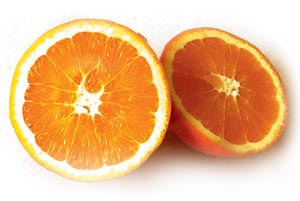 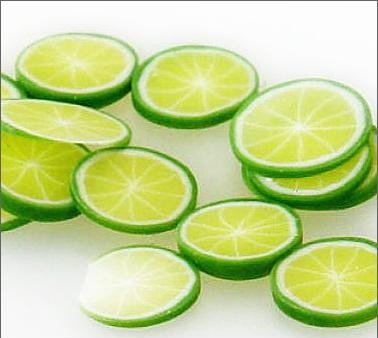 NOSTE ODDĚLENĚ ZVÁŽENÉ V SÁČCÍCH.       Váhu hlaste paní učitelce třídní.Školka paní učitelce MŠ.Žáci ZŠ o velké přestávce každou středu p. uč. Jírkové do sběrového kabinetu (fyzika).   NOSTE DO KONCE  KVĚTNA __________________________________________________________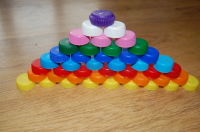 SBĚR PET VÍČEK OD PET LAHVÍ 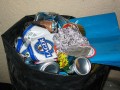 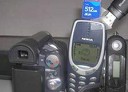 SBĚR HLINÍKU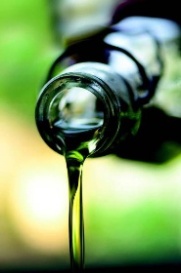 SBĚR POUŽITÝCH MOBILNÍCH TELEFONŮSBĚR POUŽITÉHO OLEJE Školka paní učitelce MŠ.Žáci ZŠ o velké přestávce každou středu p. uč. Jírkové do sběrového kabinetu (fyzika).   NOSTE DO KONCE  KVĚTNA____________________________________________________________________ Na DROBNÉ ELEKTROZAŘÍZENÍ máme ve škole vedle družiny červený kontejner Na VYBITÉ BATERIE máme ve škole vedle družiny zelený malý kontejner Na SVĚTELNÉ ZDROJE máme ve škole naproti družině modrý box na zdi Pravidla sběrů najdete na webových stránkách školy ve složce EVVO.Děkujeme Vám za spolupráci při recyklaci odpadů a za příspěvky do jednotlivých soutěží.Nejlepší odpad je ale ten, který vůbec nevznikne!!!!